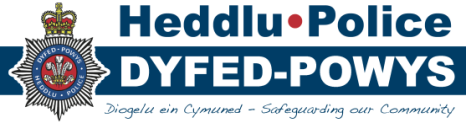 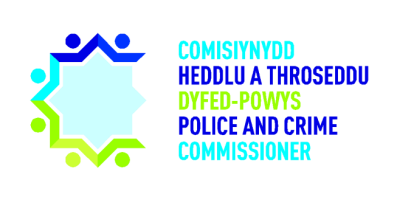 1 – Ymddiheuriadau a Chyflwyniadau 2 – Trafodaethau gydag Aelodau o’r Cyhoedd Cychwynnodd y cyfarfod heb gynnwys yr eitem hon gan nad oedd unrhyw aelodau o’r cyhoedd yn bresennol.3 – Cofnodion y cyfarfod diwethaf a gynhaliwyd ar 6 AwstCytunwyd fod cofnodion y cyfarfod diwethaf a gynhaliwyd ar 6 Awst yn adlewyrchiad gwir a chywir o’r drafodaeth a gynhaliwyd.4 – Adroddiad Perfformiad yr Heddlu ar gyfer Chwarter 2Gan gyfeirio at y Ffigurau Pennawd yn yr adroddiad, dywedodd y CHTh ei fod yn braf gweld cynnydd mewn rhai meysydd trosedd fel adlewyrchiad o gynhyrchiant Heddlu Dyfed-Powys i ganolbwyntio ar drosedd benodol. Cymerodd y CHTh gynnydd o 17% mewn ‘meddu ar gyffuriau gyda’r bwriad o werthu’ fel ei enghraifft, gan ddweud bod ymchwiliadau cudd targedig ochr yn ochr â Thimoedd Plismona Bro rhagweithiol wedi arwain at gynnydd mewn ymwybyddiaeth ac adrodd. Dywedodd y PG fod gan bob Uned Reoli Sylfaenol ar draws ardal Heddlu Dyfed-Powys ei Dîm Pennu Tasgau ac Uned Plismona Rhagweithiol ei hun mewn grym, sy’n gweithio ochr yn ochr â Thimoedd Troseddau Gwledig a Thimoedd Plismona’r Ffyrdd er mwyn targedu mathau penodol o droseddau. Nodwyd fod y tîm newydd yn cynnwys cryfder swyddogion cyfredol, fodd bynnag, cymerwyd unigolion i ffwrdd o’r swyddogaeth graidd am gyfnodau byr er mwyn rhoi cyfle i’r heddlu fod yn rhagweithiol a thargedu. Ychwanegodd y PG fod polisi didynnu HDP i gefnogi’r timoedd newydd wedi’i gydnabod yn genedlaethol fel arfer gorau. Symudodd y CHTh ymlaen at dudalen o’r enw ‘Y Gwahaniaeth yr ydym yn ei Wneud’ yn y ddogfen, gan nodi rhai o’r canfyddiadau allweddol ar gyfer HDP o’r Arolwg Trosedd ar gyfer Cymru a Lloegr. Dywedodd y CHTh fod canfyddiadau’r cyhoedd o ran pa un ai a yw’r heddlu’n gwneud gwaith da neu ardderchog yn ystadegol is na chwarteri blaenorol, fodd bynnag, awgrymodd y gellid archwilio i’r rhesymau am hyn ymhellach yn ei adolygiad o weddill yr adroddiad. Holodd aelodau o’r Panel Heddlu a Throseddu pa fformatau fydd ar gael ar gyfer yr arolwg. Dywedodd EN wrthynt eu bod yn mynd at y cyhoedd drwy guro ar ddrysau a chynnal yr arolwg wyneb yn wyneb. Nododd EN fod yr arolwg yn cael ei gynnal bob chwarter, a bod y rhai sy’n cynnal yr arolwg yn mynd at 650 i 2000  aelodau’r cyhoedd yn ardal Dyfed-Powys. Symudodd y drafodaeth ymlaen at Fodlonrwydd Dioddefwyr, gyda’r CHTh yn holi am y rheswm tu ôl i’r gostyngiad o 2.7% yn nifer y dioddefwyr o 606 arolwg sy’n fodlon â pha mor hawdd ydyw i gysylltu â HDP. Nodwyd fod HDP wedi sgorio’n dda yn y gorffennol gyda dioddefwyr ar gyfer rhwyddineb cysylltu, gan aros uwchlaw’r gyfradd fodlonrwydd o 90% yn gyson o chwarter cyntaf 2016/17 tan chwarter olaf 2018/19 cyn syrthio i 84.2% yn y chwarter presennol. Holodd y CHTh pa un ai a oedd cysylltiad rhwng y gostyngiad mewn lefelau bodlonrwydd a pherfformiad Canolfan Gyfathrebu’r Heddlu. Ymatebodd y DBG drwy ddweud bod cynlluniau mewn grym ar gyfer gwella rhwyddineb cysylltu, gan gynnwys annog swyddogion i rannu eu cyfeiriadau e-bost uniongyrchol a’u rhifau ffôn uniongyrchol â dioddefwyr, a thrwy hynny, lleihau’r galw yng Nghanolfan Gyfathrebu’r Heddlu, ac asesu sut y gall Gwasanaeth Dioddefwyr a Thystion Goleudy gynorthwyo o ran sicrhau gwell rhwyddineb cysylltiad rhwng dioddefwyr a’r heddlu.Symudodd y CHTh ymlaen at Drosolwg o Nifer y Troseddau fel y nodir yn yr adroddiad, gan sôn fod diffyg natur dymhorol yn nifer y troseddau yn 2019-20 o gymharu â blynyddoedd blaenorol. Awgrymodd y DBG fod cynnydd o ran mathau eraill o alw wedi’i brofi yn ystod misoedd y gaeaf, sy’n golygu nad yw’r gostyngiad traddodiadol yn nifer y digwyddiadau a welir fel arfer yn ystod misoedd y gaeaf wedi digwydd. Awgrymodd y DBG fod digwyddiadau sy’n cynnwys gwrthdrawiadau traffig y ffyrdd a digwyddiadau sy’n gysylltiedig â thywydd garw’n golygu bod lleoli swyddogion dros y gaeaf mor gyson â’r haf, tra bod nifer y digwyddiadau sy’n gysylltiedig â’r haf sy’n ymwneud â thwristiaeth a’r economi nos yn lefel ac wedi arwain at lai o anghysondeb rhwng nifer y troseddau ar draws y flwyddyn. Holodd y CHTh pa un ai a oedd HDP yn gwella eu harferion Unplygrwydd Data Trosedd ochr yn ochr â lefelau cofnodi trosedd sy’n gwastadu, pan fydd HDP yn gweld gostyngiad mewn trosedd. Awgrymodd y PG na fydd gostyngiad mewn trosedd yn digwydd gan fod HDP o hyd yn dod o hyd i feysydd troseddolrwydd newydd i ganolbwyntio arnynt, sydd yn anochel yn arwain at gynnydd o ran adrodd wrth i ymwybyddiaeth swyddogion wella. Digwyddodd enghraifft o hyn gyda ffocws HDP ar ymddygiad gymhellol a rheolaethol, sy’n fath o drosedd sydd wedi gweld cynnydd o 212% yn nifer y troseddau o’i gymharu â’r un cyfnod y llynedd. Symudodd y drafodaeth ymlaen at Unplygrwydd Data Trosedd, gyda’r CHTh yn holi pa un ai a oedd Prif Swyddogion yn fodlon bod troseddau’n cael eu hadrodd yn gywir yn unol â chanllawiau cenedlaethol. Dywedodd y DBG fod gwaith yn mynd rhagddo er mwyn gwella cofnodi troseddau llai adnabyddus gan swyddogion, megis stelcio ac aflonyddu. Dywedodd y CHTh ei fod yn braf gweld ffigurau Unplygrwydd Data Trosedd yn dod yn fwy cyson ers Medi 2018. Mae’r ffigurau wedi bod yn uwch na 90% drwy’r amser bron ers hynny.  Cododd y CHTh y mater o gynnydd o 10% mewn Difrod Troseddol a Waethygir gan Grefydd/Hil erbyn Medi 2019 o gymharu â’r un cyfnod flwyddyn ynghynt. Nodwyd y byddai gan bob trosedd o’r fath swyddog enwebedig i sicrhau fod cymorth yn cael ei roi i’r dioddefydd, a byddai troseddau o’r fath yn cael eu trafod yn ystod cyfarfodydd rheoli dyddiol o fewn HDP.  Symudodd y drafodaeth ymlaen at drosolwg o Fyrgleriaethau – Busnes a Chymuned. Holodd y CHTh pam fod gostyngiad yn y lefelau byrgleriaeth ym mis Tachwedd a mis Rhagfyr, a welodd 31 a 27 byrgleriaeth yn unig yn ôl eu trefn ar draws yr ardal heddlu. Dywedodd y PG fod ymgyrch fawr yn digwydd ym Mhowys ar y pryd er mwyn mynd i’r afael â throseddau o’r fath. Dywedodd fod HDP wedi cydweithio ar lawer o weithgarwch trawsffin er mwyn lleihau troseddau o’r fath. Mynegodd y CHTh bryderon nad oedd drwgdybiedigion wedi’u hadnabod mewn bron 80% o droseddau o’r fath, fodd bynnag, dywedodd y DBG ei bod hi’n obeithiol y byddai’r ystadegyn hwn yn gwella nawr bod TCC yn weithredol yng nghanol trefi ledled yr ardal heddlu. Holodd y CHTh sut oedd yr Heddlu’n cyfathrebu â’r cyhoedd am y systemau TCC er mwyn sicrhau eu bod nhw’n cael eu defnyddio er mwyn atal trosedd yn y 24 tref yn yr ardal heddlu sydd wedi derbyn TCC. Dywedodd y PG fod HDP yn defnyddio’r strwythur TPB newydd ochr yn ochr â’r systemau TCC fel ymagwedd dargedig tuag at ddatrys problemau o fewn cymunedau.   Cafwyd trafodaeth mewn perthynas â’r data a ddarperir o fewn yr adroddiad, gyda’r CHTh yn holi pam fod data penodol mewn perthynas â chanlyniadau’r heddlu wedi’i olygu o’r fersiwn gyhoeddus o’r ddogfen. Byddai trafodaeth bellach mewn perthynas â hyn yn cael ei chynnal tu allan i’r cyfarfod.Symudodd y drafodaeth ymlaen at Fyrgleriaethau – Preswyl, gyda’r CHTh yn nodi bod nifer y digwyddiadau yr adroddwyd amdanynt wedi cynyddu yn ystod misoedd yr haf, gan godi o 72 digwyddiad ym mis Mawrth 2019 i 104 digwyddiad ym mis Gorffennaf 2019. Dywedodd EN nad yw HDP yn cyhoeddi gohebiaeth ynglŷn ag atal byrgleriaeth yn ystod yr haf, ond byddai modd ystyried hyn ar gyfer y dyfodol. Nodwyd mai ymgyrchoedd cyfathrebu HDP yn ystod Nadolig 2019 oedd yr ymgyrchoedd seiber, cydsyniad ac ‘un ergyd’.Cafwyd trafodaeth fer mewn perthynas â chrynodeb o’r ffigurau troseddau cyffuriau, gyda’r CHTh yn canmol y Tîm Troseddau Difrifol a Throseddu Trefnedig am gyrraedd rownd derfynol y Gwobrau Plismona Safon Fyd-eang am eu gwaith ar Ymgyrch Ulysses.  Gan symud ymlaen at Droseddau Treisgar, cydnabu’r CHTh gynnydd o 62% mewn troseddau bygythiad i ladd. Holodd y CHTh pa un ai a oedd y cynnydd hwn yn ymwneud â bygythiadau ar-lein. Dywedodd y DBG wrtho fod y tîm cofnodi wedi adolygu’r data trosedd ar gyfer pob URS, gan nodi bod cyfran uchel o droseddau wedi’u hadrodd rhwng mis Mawrth a mis Awst 2019. Ystyrir fod y ffigurau ar gyfer y misoedd cyn hynny a’r misoedd wedi hynny’n gyffredin. Tynnwyd sylw at y ffaith bod swyddogion yn agor sawl adroddiad digwyddiad ar gyfer unigolion a oedd wedi bygwth sawl person rhwng mis Mawrth a mis Awst.  Cafwyd trafodaeth ynghylch Meddu ar Arfau, sydd wedi gweld cynnydd araf yn nifer yr adroddiadau dros 2018-19. Dywedodd y PG fod nifer o’r achosion hyn yn cynnwys troseddwyr mynych, neu wedi’u cofnodi fel rhan o ddigwyddiadau domestig. Roedd HDP yn hyderus fod y cynnydd yn nifer y troseddau Meddu ar Arfau’n ymwneud â digwyddiadau domestig yn hytrach na chynnydd cyffredinol mewn trais ar y strydoedd. Nodwyd hefyd fod arferion cofnodi troseddau’n golygu bod yn rhaid cofnodi digwyddiadau iechyd meddwl sy’n ymwneud ag arf nad oedd yn cael eu cofnodi o’r blaen fel trosedd, gan arwain at gynnydd yn nifer y digwyddiadau yr adroddir amdanynt. Symudodd y drafodaeth ymlaen at Droseddau Trefn Gyhoeddus, sydd wedi gweld cynnydd cyffredinol yn nifer yr adroddiadau yr adroddir amdanynt. Dywedodd y DBG fod troseddau aflonyddu, nad oedd yn cael eu cofnodi o’r blaen fel troseddau trefn gyhoeddus, nawr yn dod o dan y pennawd hwn. Nodwyd fod pob Ditectif Ringyll yn HDP yn adolygu eu hachosion aflonyddu a stelcio’n ddyddiol, sy’n golygu bod cynnydd wedi’i gofnodi yn nifer cyffredinol y troseddau trefn gyhoeddus.Cafwyd trafodaeth fer ynghylch Troseddau Trais a phryderon bod bron 65% o achosion yn arwain at anawsterau tystiolaethol lle nad yw’r dioddefydd yn cefnogi’r camau gweithredu. Mynegodd y CHTh bryderon fod canran yr achosion sy’n arwain at gyhuddiad neu wŷs yn isel iawn. Nodwyd fod y cyfartaledd cenedlaethol ar gyfer dioddefwyr sydd ddim yn cefnogi camau gweithredu mewn achosion trais tua 22.6%, gyda chanran HDP yn 32.5%. Dywedodd y DBG fod y Grŵp Aur Ymchwiliadau wedi nodi hyn fel maes pryder, a bydd gwaith yn cychwyn o gwmpas diweddaru dioddefwyr a’u cefnogi wrth ymchwilio i droseddau trais. Holodd y CHTh beth oedd barn unigolion sydd eisiau adrodd am ymosodiadau ac aflonyddu rhywiol am rwyddineb mynediad i’r heddlu. Dywedodd EN fod HDP wedi ymgysylltu’n genedlaethol ag Ymgyrch Hydrant (ymchwiliad heddlu i honiadau am achosion hanesyddol o gam-drin plant) ac Ymgyrch Yewtree (ymchwiliad heddlu i honiadau am gam-drin rhywiol, yn arbennig cam-drin plant yn rhywiol), ac wedi defnyddio canllawiau cenedlaethol ar gyfer annog dioddefwyr yn ardal Heddlu Dyfed-Powys i ddod ymlaen. Dywedodd y DBG fod HDP wedi sicrhau nifer o euogfarnau yn y maes ymchwiliol hwn, a dywedodd fod dioddefydd yn derbyn cymorth uwch gan yr Heddlu pryd bynnag y mae’n dod ymlaen i wneud honiad.Cychwynnodd trafodaeth ynglŷn â’r data ar gyfer Trais yn Erbyn y Person, sydd wedi gweld cynnydd yn nifer y digwyddiadau yr adroddir amdanynt. Dywedodd y PG y bu anawsterau mewn perthynas â nifer o ymosodiadau ym mis Gorffennaf a mis Awst 2019 yng Ngheredigion a Sir Benfro yn arbennig. Cafwyd trafferthion pellach ym mis Ebrill a mis Mai 2019, gyda llawer iawn o ymddygiad rheolaethol a chymhellol, cyfathrebu maleisus, stelcio ac aflonyddu a bygythiadau i ladd. Nodwyd fod llawer o’r achosion olaf yn cynnwys trais heb anaf, fodd bynnag, yn ôl cofnodi data trosedd, maent i gyd yn cael eu categoreiddio fel Trais yn Erbyn y Person, gan arwain at gynnydd yn nifer yr achosion o dan y categori hwnnw. Dywedodd y PG fod cyfarfodydd ffocws yn cael eu cynnal yn URhSau Ceredigion a Sir Benfro mewn perthynas â’r achosion ymosodiad a ddigwyddodd yno dros yr haf, fodd bynnag, nid oedd patrwm i’r cynnydd yn nifer y digwyddiadau yr adroddwyd amdanynt.  Adlewyrchodd CHTh ar gynnydd mewn troseddau a gynhwysir o dan y categori Trais yn Erbyn y Person, gan gynnwys herwgipio, cipio plant, stelcio a chaethwasiaeth modern. Nodwyd fod cofnodi’r troseddau hyn yn briodol wedi cyfrannu at gynnydd canfyddedig yn nifer  y digwyddiadau hyn. Dywedodd y PS ei bod wedi cwrdd â chynrychiolwyr o’r Heddlu er mwyn trafod y posibilrwydd o ddefnyddio profiad dioddefydd stelcio i hysbysu hyfforddiant swyddogion yn y dyfodol mewn perthynas â’r ffordd y maent yn trin y math hwn o drosedd. Dywedodd y DBG fod Arolygiaeth Heddluoedd a Gwasanaethau Tân ac Achub (AHGTAEM) yn fodlon â chyfeiriad teithio’r heddlu o ran y ffordd y maent yn ymdrin â digwyddiadau stelcio.  Cam Gweithredu: HDP a SCHTh Dyfed-Powys i sicrhau bod gohebiaeth effeithiol yn cael ei chyhoeddi ar gyfryngau cymdeithasol mewn perthynas â diweddariadau a wnaed i hyfforddiant stelcio swyddogion. Bydd y cam hwn yn cyd-daro â lansio deddfwriaeth stelcio newydd ym mis Chwefror 2020.Symudodd y drafodaeth ymlaen at ostyngiad yn nifer y digwyddiadau ymddygiad gwrthgymdeithasol. Mae digwyddiadau wedi gostwng o dros 1000 o ddigwyddiadau’r mis i 700-750 o ddigwyddiadau’r mis yn ystod haf 2019. Holodd y CHTh sut mae digwyddiadau ymddygiad gwrthgymdeithasol yn cael eu hystyried pan mae amserlenni Timoedd Plismona Bro’n cael eu creu, yn enwedig gan fod digwyddiadau’n cynyddu o 15:00 – 21:00. Dywedwyd wrth y CHTh fod mwy o bwyslais wedi’i osod ar waith rhagfynegi a blaengynllunio. Mae’r strwythur TPB newydd hefyd yn canolbwyntio ar sefydlu achos craidd ymddygiad gwrthgymdeithasol mewn ardal er mwyn lleihau digwyddiadau ar sail tymor hirach yno. Cydnabu y byddai gwaith parhaus swyddogion cyswllt ysgolion yn cynorthwyo i leihau ffigurau ymddygiad gwrthgymdeithasol dros amser.    Cafwyd trafodaeth fer ynglŷn â digwyddiadau cam-drin domestig. Nodwyd eu bod nhw’n gwastadu ar ychydig dros 700 o ddigwyddiadau’r mis.Symudodd y drafodaeth ymlaen at rwyddineb cysylltu â HDP mewn perthynas â chyfradd ateb galwadau 101. Dywedodd y CHTh ei fod yn braf nodi gostyngiad yn nifer y galwadau y rhoddwyd y gorau iddynt ers mis Gorffennaf 2019. Dywedodd y DBG mai HDP yw’r heddlu gorau namyn tri o ran perfformiad mewn perthynas â chyfraddau galwadau y rhoddir y gorau iddynt yng Nghymru a Lloegr. Awgrymodd y CHTh y gallai fod yn bosibl dysgu wrth ymagwedd Heddlu Gogledd Cymru, sef cynnig gwasanaeth sgrinio awtomataidd i alwyr er mwyn asesu pa un ai a fyddai’n fwy addas i adrannau ar wahân i’r ganolfan gyfathrebu dderbyn yr alwad. Dywedodd y DBG fod sawl dewis yn cael ei ystyried er mwyn gwella’r broblem o bobl yn rhoi’r gorau i alwadau, gan gynnwys dewisiadau galwadau uniongyrchol i adrannau eraill. Mae Bwrdd Goruchwylio Canolfan Gyfathrebu’r Heddlu’n ystyried y dewisiadau hyn ar hyn o bryd.  Symudodd y CHTh ymlaen i drafod Ymateb i Ddigwyddiadau, gan nodi fod HDP dal yn cymryd mwy o amser i ymateb i alwadau mewn  rhai ardaloedd ym Mhowys a Cheredigion.  Cafwyd trafodaeth ynglŷn â’r data sydd wedi’i gynnwys yn fersiwn gyhoeddus yr adroddiad a’r fersiwn fewnol, gyda’r CHTh yn holi pam fod sawl darn o ddata y gellid fod wedi’i rannu’n rhesymol wedi’i ddileu o’r fersiwn gyhoeddus. Yn ogystal, gofynnodd y CHTh am i’r tîm perfformiad newid ymddangosiad yr echel ‘y’ ar y tablau a geir yn y ddogfen.Cam Gweithredu: Tîm Perfformiad HDP i newid gwedd yr echel ‘y’ yn y graffiau a gyflwynir yn yr adroddiad perfformiad.Cam Gweithredu: Y PS i gwrdd â Thîm Perfformiad HDP er mwyn sicrhau bod data perthnasol yn cael ei gynnwys yn fersiwn cyhoeddus yr adroddiad perfformiad.5 – Perfformiad Ariannol yn ystod Chwarter 1Roedd yr adroddiad a gyflwynwyd yn cynnwys gwariant hyd at Hydref 2019. Ar hyn o bryd, mae’r sefyllfa refeniw’n dangos tanwariant o £598,000 o gymharu â £537,000 ym mis Medi 2019. Mae amrywiadau’n cynnwys gwariant a dalwyd o £61.1 miliwn o’r gyllideb o £107 miliwn yn troi allan i fod yn is ar £60.5 miliwn. Cafwyd tanwariant mewn cyllidebau goramser a chyflog, gyda goramser wedi’i leihau o £208,000 a sawl swydd wag yn lleihau’r gyllideb o tua £597,000. Nodwyd fod y gyllideb ar gyfer pethau heblaw cyflog o fewn y gyllideb o £415,000 o Hydref 2019 ymlaen.Dywedodd y CC fod yr amrywiad gwrthwynebus mwyaf arwyddocaol yn digwydd mewn incwm, gyda thanwariant o £513,000. Nodwyd fod tua £100,000 o’r swm hwn yn ymwneud ag arian grant CHTh. Cafwyd trafodaeth mewn perthynas â hyn. Nodwyd y disgwylir cytundeb ar 2.5% ar gyfer staff heddlu mewn perthynas â’r dyfarniadau cyflog. Symudodd y drafodaeth ymlaen at Ymgyrch Uplift, gyda’r CC yn dweud y derbyniwyd £204,000 ychwanegol er mwyn talu am y 42 swyddog cyntaf y byddai HDP yn derbyn dros y 18 mis nesaf, gyda 22 swyddog yn cael eu recriwtio ym mis Ionawr. Disgwyliwyd y byddai angen defnyddio arian o gronfeydd wrth gefn er mwyn talu am gostau ychwanegol mewn perthynas â gofynion TG a gofynion hyfforddi’r swyddogion hynny. Holodd y CHTh pa un ai a fyddai modd herio’r Swyddfa Gartref o ran yr arian a roddir ar gyfer recriwtio mwy o swyddogion gan nad yw’r costau ychwanegol wedi’u hystyried, na’r effaith ar heddluoedd. Symudodd y CC ymlaen at ragfynegiadau ar gyfer y dyfodol, gan ddweud y disgwylir tanwariant o £750 erbyn diwedd y flwyddyn. Dywedodd y CC a'r PSA eu bod yn eithaf hyderus o gwmpas y ffigwr diwedd blwyddyn, gan ddweud bod llawer o waith yn mynd rhagddo er mwyn monitro gwariant yn barhaus. Dywedodd y CC bod arbedion o £1.7 miliwn wedi’u gwneud drwy ddamwain, fodd bynnag, roedd cynnydd o ran costau fforensig ac yswiriant yn effeithio ar hyn. Nodwyd fod costau cerbyd a thanwydd dros y gyllideb ar hyn o bryd. Holodd y CHTh beth yw’r costau cydweithio ychwanegol. Dywedodd y PSA wrtho fod angen £23,000 ar gyfer TARIAN a bod £50,000 arall wedi’i bennu ar gyfer y costau hynny.Symudodd y CC ymlaen at wario cyfalaf, gyda’r cyfanswm gwariant hyd yn hyn yn cyrraedd £2.022 miliwn yn erbyn cyllideb ddiwygiedig o £11.1 miliwn gyda gwariant o £2.508 yn cael ei ymrwymo drwy archebion prynu. Nodwyd fod swm sylweddol wedi’i ymrwymo ar gyfer prynu cerbydau newydd cyn misoedd yr haf. Pwysleisiodd y PSA y byddai’r rhaglen gyfalaf yn cael ei hadolygu mewn cyfarfod sy’n canolbwyntio ar gyllid ar 19 Tachwedd.Dywedodd y PSA fod y PSA a’r CC wedi cynnal cynhadledd ar y cyd yn ystod yr wythnos flaenorol. Nodwyd y teimlir llawer o ansicrwydd yn genedlaethol mewn perthynas â grant y Swyddfa Gartref, yn arbennig o ran pryd y byddai’r cyhoeddiad yn cael ei wneud. Teimlwyd na fyddai penderfyniad yn cael ei wneud tan ganol Ionawr 2020, a fyddai’n digwydd yn dilyn terfyn amser y CHTh ar gyfer gosod y praesept ar gyfer 2020/2021.  6 – Adroddiad dilynol SCHTh gan y Bwrdd Plismona (drwy eithriad)Gofynnodd y CHTh am ddiweddariad ynglŷn â phenodi swyddog atal twyll yn HDP yn dilyn trafodaeth ar y pwnc yng nghyfarfod y Bwrdd Plismona ym mis Hydref. Cytunwyd y byddai’r swydd yn cael ei ariannu 50-50 rhwng cronfeydd wrth gefn SCHTh a HDP. Cam Gweithredu: Trafod diweddariad ynghylch penodi swyddog atal twyll newydd yn HDP yng nghyfarfod y Bwrdd Plismona o fewn yr ychydig fisoedd nesaf.7 – Llythyr gan Gyfarwyddwr Strategaeth y Swyddfa GartrefCydnabu’r CHTh lythyr gan y Swyddfa Gartref yn gofyn am gael gwybod sawl aelod staff yr oedd HDP yn edrych ar recriwtio erbyn Mawrth 2020 gyda’r arian a roddwyd fel rhan o Ymgyrch Uplift. Cytunwyd y byddai HDP a SCHTh yn anfon ymateb ar y cyd yn dilyn trafodaeth yng nghyfarfodydd ymgodi rheolaidd HDP. Cam Gweithredu: Llythyr i’w ddrafftio a’i anfon ar y cyd rhwng HDP a SCHTh am recriwtio swyddogion fel rhan o Ymgyrch Uplift erbyn 30 Tachwedd.Cam Gweithredu: Ychwanegu’r PSA i’r rhestr ddosbarthu ar gyfer cyfarfodydd Ymgyrch Uplift HDP.Dyddiad y Cyfarfod Nesaf17:00 – 20:30 ar 17 Chwefror mewn lleoliad yn Sir Gaerfyrddin.Aelodau:Mr Dafydd Llywelyn, Comisiynydd yr Heddlu a Throseddu (CHTh)Y Prif Gwnstabl Mark Collins (MC)Y Dirprwy Brif Gwnstabl Dros Dro Claire Parmenter (DBG/DD)Mr Edwin Harries, Cyfarwyddwr Cyllid (CC)Mrs Carys Morgans, Pennaeth Staff, SCHTh (CM)Mrs Beverley Peatling, Prif Swyddog Ariannol (BP)Hefyd yn Bresennol:Mrs Emma Northcote, Adran Gyfathrebu’r Heddlu (EN)Miss Mair Harries, Cymorth Gweithredol, SCHTh (MH)ArsylwyrY Prif Arolygydd Mark McSweeney, (MMcS)Aelodau o Banel Heddlu a Throseddu Dyfed-Powys:Y Cynghorydd Michael JamesY Cynghorydd Rob SummonsYmddiheuriadau:Y Prif Gwnstabl Cynorthwyol Vicki Evans (PGC/DD)CRYNODEB O’R CAMAU GWEITHREDU O GYFARFOD 06/05/2019CRYNODEB O’R CAMAU GWEITHREDU O GYFARFOD 06/05/2019CRYNODEB O’R CAMAU GWEITHREDU O GYFARFOD 06/05/2019Rhif y Cam GweithreduCrynodeb o’r Cam GweithreduI’w symud yn ei flaen ganPAB 126Yr heddlu i roi data i’r CHTh sy’n dangos pa mor aml mae trinwyr galwadau HDP yn derbyn galwadau ar ran heddluoedd eraill, a sut mae hyn yn effeithio ar alw.  CwblhawydPAB 127Cyflwyno gweithgarwch galw i’r CHTh mewn cyfarfod o’r Bwrdd Plismona yn y 2-3 mis nesaf.CwblhawydPAB 128Andrew Edwards i roi gwybodaeth am alw a achosir gan gynnydd yn nifer yr adroddiadau cam-drin domestig i’r CHTh.   CwblhawydCRYNODEB O’R CAMAU GWEITHREDU O GYFARFOD 18/11/2019CRYNODEB O’R CAMAU GWEITHREDU O GYFARFOD 18/11/2019CRYNODEB O’R CAMAU GWEITHREDU O GYFARFOD 18/11/2019Rhif y Cam GweithreduCrynodeb o’r Cam GweithreduI’w symud ymlaen ganPAB 129HDP a SCHTh Dyfed-Powys i sicrhau bod gohebiaeth effeithiol yn cael ei chyhoeddi ar gyfryngau cymdeithasol mewn perthynas â diweddariadau a wnaed i hyfforddiant stelcio swyddogion. Bydd y cam hwn yn cyd-daro â lansio deddfwriaeth stelcio newydd ym mis Chwefror 2020.Mair Harries ac Emma Northcote.PAB 130Tîm Perfformiad HDP i newid gwedd yr echel ‘y’ yn y graffiau a gyflwynir yn yr adroddiad perfformiad. Y Tîm PerfformiadPAB 131Y PS i gwrdd â Thîm Perfformiad HDP er mwyn sicrhau bod data perthnasol yn cael ei gynnwys yn fersiwn cyhoeddus yr adroddiad perfformiad. PSPAB 132Trafod diweddariad ynghylch penodi swyddog atal twyll newydd yn HDP yng nghyfarfod y Bwrdd Plismona o fewn yr ychydig fisoedd nesaf. Mair HarriesPAB 133Llythyr i’w ddrafftio a’i anfon ar y cyd rhwng HDP a SCHTh am recriwtio swyddogion fel rhan o Ymgyrch Uplift erbyn 30 Tachwedd. PSA/CCPAB 134Ychwanegu’r PSA i’r rhestr ddosbarthu ar gyfer cyfarfodydd Ymgyrch Uplift HDP. Justin Evans